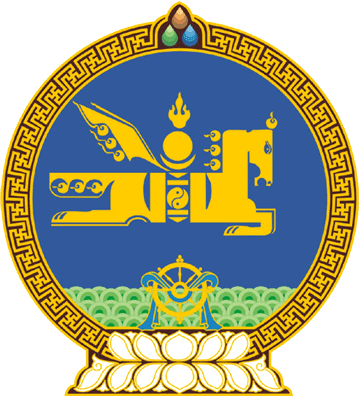 МОНГОЛ УЛСЫН ИХ ХУРЛЫНТОГТООЛ2023 оны 06 сарын 29 өдөр     		            Дугаар 58                     Төрийн ордон, Улаанбаатар хот    Хуулийн төсөл буцаах тухайМонгол Улсын Их Хурлын чуулганы хуралдааны дэгийн тухай хуулийн 41 дүгээр зүйлийн 41.10 дахь хэсгийг үндэслэн Монгол Улсын Их Хурлаас ТОГТООХ нь: 1.Монгол Улсын Ерөнхийлөгчөөс 2023 оны 04 дүгээр сарын 14-ний өдөр Улсын Их Хуралд Улс төрийн намын тухай хуулийн шинэчилсэн найруулгын төслийн хамт өргөн мэдүүлсэн Захиргааны хэрэг шүүхэд хянан шийдвэрлэх тухай хуульд нэмэлт оруулах тухай хуулийн төслийг буцаах нь зүйтэй гэсэн Байнгын хорооны санал, дүгнэлт гаргасныг нэгдсэн хуралдаанд оролцсон гишүүдийн олонх дэмжсэн тул хууль санаачлагчид нь буцаасугай. 	МОНГОЛ УЛСЫН ИХ ХУРЛЫН ДЭД ДАРГА 				Л.МӨНХБААТАР